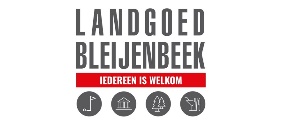 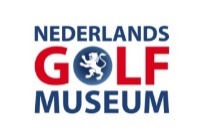 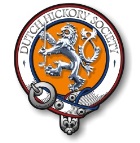 Dutch Golf Museum Open Hickory Tournament 20 April 2024Bitte senden Sie das endgültige Formular an dutchhickorytour@gmail.com Deadline 17 april 2024, 18:00 uurFreitag 19 April:Samstag 20 AprilMann	□		Frau	□ 
Name: Mitglied Golfclub Bleijenbeek: 						ja/neinMitglied Dutch Hickory Society:						ja/nein
(Mitglieder Dutch Hickory Society bekommen einen Rabatt von € 5)
E-mail: Pro	□                     Amateur	□	WHS-handicap:  Miete Hickory Golfschläger	€ 30							ja/neinMiete Hickory Kleidung Set (Herren) €25 via info@hickoryclubs.eu 		ja/nein
Diät

Bemerkung
Golfplatz Bleijenbeek	trainieren						ja/nein            
Preise Nichtmitglieder Bleijenbeek:
CC-18h € 59,40 CC-9h € 35,90 Combi € 50,50 Par3/4-18h € 33,20 Par3/4-9h € 23,75 								Auswahl: ……….

Golfbaan Bleijenbeek 4-gangen openingsdiner	€46,00			ja/nein
Hickory Golf Arrangement 		€ 107,05 */**/***			ja/nein     
  * Inkl. Emfang Kaffee/Thee und Dänisch Gebäck, Museumsbesuch, Greenfee      (9Holes CC plus 9Holes Par3/4), Bittergarnitur, Preisverleihung, Abendbuffet ***
** Kosten Pro’s, Mitglieder Golfclub Bleijenbeek, € 52,90 ***
*** Mitglieder Dutch Hickory Society bekommen einen Rabatt von € 5
Optional: Lunchpaket 	€12,50						ja/nein            
